Plan de EvaluaciónTercer Lapso.Del 27/04/2020 al 10/07/2020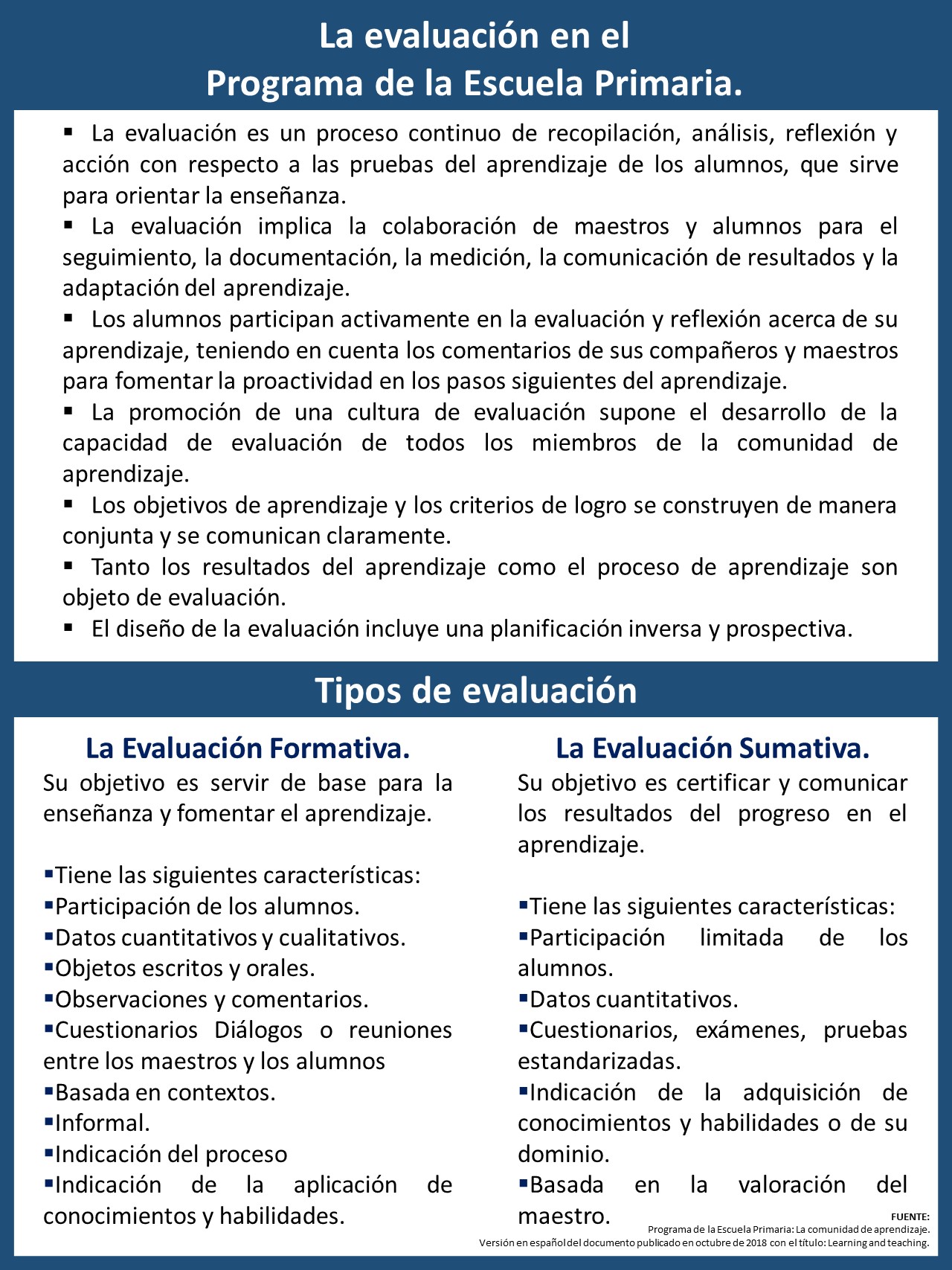 Plan de Evaluación de Matemáticas5to grado “A”5to grado “A”Tema Transdisciplinario:Cómo compartimos el planeta.Idea central: La sociedad actual busca concientizar a toda la población acerca de la importancia de brindar atención y calidad de vida a los niños que padecen cáncerLíneas de indagación:Atención integral del niño con cáncer. (Fechas a trabajar desde el 18 al 22 de mayo 2020)Situaciones de riesgo de los niños que padecen esta enfermedad ante la aparición del COVID 19. (Fechas a trabajar desde el 01 al 12 de junio 2020)Las campañas que generan calidad de vida a niños con Cáncer (Fechas a trabajar desde el 15 al 26 de junio 2020)Conceptos clave:Forma - Función - Causa – Cambio – Conexión – Perspectiva - ResponsabilidadConceptos relacionados:Concientización - Calidad de vida - Atención integralEnfoques de aprendizajeHabilidades de pensamiento.Habilidades de comunicación.Habilidades de investigación.Habilidades sociales.Habilidades de autogestión.Atributos del perfil:Reflexivo – Pensador – Mentalidad Abierta – Buen comunicador – Pensador – Íntegro – Informado – Solidario – Audaz – Equilibrado 5to grado “B”5to grado “B”Tema Transdisciplinario:Cómo compartimos el planeta.Idea central:Los seres humanos se trasladan haciendo uso de vías públicas para llegar a diferentes lugares que ofrezcan a los usuarios movilizarse poniendo práctica el cuidado y conservación del medio ambiente.Líneas de indagación:Diferentes vías públicas al servicio de las comunidades. (Fechas a trabajar desde el 18 al 22 de mayo 2020)Normas de convivencia y uso adecuado de las vías ante el efecto cuarentena. (Fechas a trabajar desde el 01 al 12 de junio 2020)Campaña de prevención y concientización ante la conservación de áreas comunes y públicas. (Fechas a trabajar desde el 15 al 26 de junio 2020)Conceptos clave:Forma - Función - Causa – Cambio – Conexión – Perspectiva - ResponsabilidadConceptos relacionados:Vías públicas – Sociedad - AmbienteEnfoques de aprendizajeHabilidades de pensamiento.Habilidades de comunicación.Habilidades de investigación.Habilidades sociales.Habilidades de autogestión.Atributos del perfil:Reflexivo – Pensador – Mentalidad Abierta – Buen comunicador – Pensador – Íntegro – Informado – Solidario – Audaz – Equilibrado 5to grado “C”5to grado “C”Tema Transdisciplinario:Cómo compartimos el planeta.Idea central:La atención integral del niño es de gran importancia para enfrentar situaciones de vulnerabilidad que afecten su bienestar.Líneas de indagación:Atención integral del niño. (Fechas a trabajar desde el 18 al 22 de mayo 2020)Situaciones de riesgo y vulnerabilidad de un niño ante los efectos del Covid 19. (Fechas a trabajar desde el 01 al 12 de junio 2020)Medidas de prevención que permitan mantener el bienestar infantil. (Fechas a trabajar desde el 15 al 26 de junio 2020)Conceptos clave:Forma - Función - Causa – Cambio – Conexión – Perspectiva - ResponsabilidadConceptos relacionados:Vulnerabilidad – Bienestar - PrevenciónEnfoques de aprendizajeHabilidades de pensamiento.Habilidades de comunicación.Habilidades de investigación.Habilidades sociales.Habilidades de autogestión.Atributos del perfil:Reflexivo – Pensador – Mentalidad Abierta – Buen comunicador – Pensador – Íntegro – Informado – Solidario – Audaz – Equilibrado 5to grado D5to grado DTema Transdisciplinario:Cómo compartimos el planeta.Idea central: Las situaciones y cambios que enfrentan los adolescentes influyen en las emociones, relaciones y maneras de desenvolverse en el entorno que los rodea.Líneas de indagación:Características de la adolescencia y la importancia en mantener equilibrio físico y emocional. (Fechas a trabajar desde el 18 al 22 de mayo 2020)Factores de riesgo ante el efecto de la pandemia.  Fechas a trabajar desde el 01 al 12 de junio 2020)Medidas de apoyo y campañas de prevención dirigida a los adolescentes para el manejo de sus emociones. (Fechas a trabajar desde el 15 al 26 de junio 2020)Conceptos clave:Forma - Función - Causa – Cambio – Conexión – Perspectiva - ResponsabilidadConceptos relacionados:Apoyo – Autoestima - EntornoEnfoques de aprendizajeHabilidades de pensamiento.Habilidades de comunicación.Habilidades de investigación.Habilidades sociales.Habilidades de autogestión.Atributos del perfil:Reflexivo – Pensador – Mentalidad Abierta – Buen comunicador – Pensador – Íntegro – Informado – Solidario – Audaz – Equilibrado Unidad de Indagación Cómo compartimos el planeta.Unidad de Indagación Cómo compartimos el planeta.Unidad de Indagación Cómo compartimos el planeta.TIPO DE EVALUACIÓNFECHA DE EVALUACIÓNCONTENIDOS AEVALUAREVALUACIÓN FORMATIVAInicio de la indagación.Ejercitación de contenidos de matemática (cuerpos geométricos)Del 27 al 30 de abrilElaboración de la portada de la indagación Idea central y Comprensión Lectora.Diferenciación prismas, pirámides y cuerpos redondosConstrucción de cuerpos geométricosActividad sincrónica (Encuentro por Zoom todos los 5to grado) 4 de mayo Definir objetivos y función de maestros – alumnos y comunidad en la Exposición PEP.Actividad asincrónicaEncuentro por Zoom, correspondiente al horario de cada secciónEscogencia del título. (Sorteo por instagram) 7 de mayo Discusión y Debate Grupal.Toma de Decisiones.Habilidades de indagación: Formular preguntas, observar, planificar, obtener datos, registrar datos, organizar datos, interpretar datos, presentar datos.Actividad sincrónica (Encuentro por Zoom todos los 5to grado) 11 de mayo Discusión sobre de cómo llevar a cabo la idea central, líneas de indagación, conceptos relacionados y concentos clave. Evaluación FormativaIntegralGuía práctica en EdmodoDel 11 al 15 de mayo  Tipos de textosDerechos y deberesConvivencia. EVALUACIÓN FORMATIVA Participación en la construcción de la  idea central, líneas de indagación, conceptos y  estrategias. Foro chat15 de mayoProblemas Sociales.Desarrollo de Estrategias.Recomendaciones y Soluciones.Habilidades de pensamiento. Habilidades de indagación.Habilidades de autocontrol.Habilidades sociales.Habilidades de comunicación.Actividad sincrónica (Encuentro por Zoom todos los 5to grado) 18 de mayo Discusión sobre las estrategias a trabajar en cada línea de indagación, con acompañamiento de la psicopedagoga y los especialistas de francés y de tecnología. EVALUACIÓN FORMATIVA Elaboración de estrategias.(1 línea de indagación por semana, organizada y trabajada a través de diferentes estrategias que serán distribuidas a cada grupo  por la docente, en base a las propuestas enviadas por los alumnos, a través de los grupos de WhatsApp de cada sección)Del 18 de mayo al 26 de junioDesarrollo de Estrategias (líneas de indagación) Habilidades de pensamiento. Habilidades de indagación.Habilidades de autocontrol.Habilidades sociales.Habilidades de comunicación.EVALUACIÓN SUMATIVADe Áreas EdmodoDel 22 al 29 de mayo Tipos de textosDerechos y deberesRúbrica de Evaluación: Actividad sincrónica (Encuentro por Zoom todos los 5to grado) 25 de mayo Discusión sobre las estrategias a trabajar en cada línea de indagación, con acompañamiento de la psicopedagoga y la profe de artes. Evaluación FormativaRecopilación de todas las estrategias realizadas por los alumnos (Envío de evidencias a través del correo de la docente y whatsApp)  Del 29 de junio al 03 de julio Desarrollo de Estrategias (líneas de indagación) Habilidades de pensamiento. Habilidades de indagación.Habilidades de autocontrol.Habilidades sociales.Habilidades de comunicación.EVALUACIÓN SUMATIVAPresentación de la Fase 1Video de las diversas estrategias realizadas por los estudiantes. 07 de julio Estrategias seleccionadas por el grupo según sus habilidades:Expresión plástica (Anuncios, Carteleras).EVALUACIÓN SUMATIVAPresentación Fase 2. Exposición PEP.Muestra artística a través de un video de parte de los estudiantes. 10 de julio Expresión corporal.Expresión Musical (composición, canto).Unidad de Indagación Cómo compartimos el planeta.Unidad de Indagación Cómo compartimos el planeta.Unidad de Indagación Cómo compartimos el planeta.TIPO DE EVALUACIÓNFECHA DE EVALUACIÓNCONTENIDOS AEVALUAREVALUACIÓN FORMATIVAInicio de la indagación.Ejercitación de contenidos de matemática (cuerpos geométricos)Del 27 al 30 de abrilInicio de la indagación Idea central y Comprensión Lectora.Diferenciación prismas, pirámides y cuerpos redondosConstrucción de cuerpos geométricosEVALUACIÓN FORMATIVAEjercitación de contenidos de matemática (cuerpos geométricos)Del 04 al 08 de mayoRetroalimentación de cuerpos geométricos, autocorrección de actividades propuestas.Repaso de operaciones básicas con números decimales. EVALUACIÓN FORMATIVA Circulo y circunferencia y sus elementosDel 11 al 15 de mayoInicio del tema y ejercicios prácticos. Evaluación FormativaIntegral de matemáticas Guía práctica en EdmodoDel 11 al 15 de mayo  Adición, sustracción, multiplicación y división de números naturales y decimales.Planteamientos matemáticosCuerpos geométricos.Círculo y circunferencia. EVALUACIÓN SUMATIVADe Matemáticas Asignación por la plataforma de Edmodo.21 de mayo al 04 de junio  Adición, sustracción, multiplicación y división de números naturales y decimales.Planteamientos matemáticosCuerpos geométricos.Círculo y circunferencia.Indicadores de evaluaciónEVALUACIÓN FORMATIVAEjercitación de contenidos de matemática Del 1 al 05 de junioPolígonos regulares e irregulares. Operaciones básicas.Planteamientos matemáticos  EVALUACIÓN SUMATIVAAsignación por la plataforma de Edmodo.Del 16 al 23De junioPolígonos regulares e irregulares. Operaciones básicas.Planteamientos matemáticos  EVALUACIÓN FORMATIVA Del 22 al 26 de junioEjercitación de contenidos: Operaciones Básicas  con números decimales Planteamientos matemáticos EVALUACIÓN SUMATIVAMATEMÁTICASTANGRAM Del 30 de junio  al 02 de julio  Diseño de una figura plana en Tangram y explicarlo a través de un video.